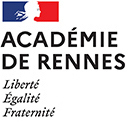 Présentation de l’innovation - expérimentation 1. Constat(s) à l’origine de l’action :2. Objectifs poursuivis : 3. Public visé (nombre d’élèves, niveau, caractéristiques, spécificités, etc.) :4. Modalités de mise en œuvre (plan d’actions + équipes) :5. Partenaires (chercheurs, association(s), intervenants extérieurs):